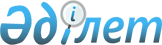 Об образовании Совета национальных инвесторов при Президенте Республики КазахстанУказ Президента Республики Казахстан от 9 апреля 2014 года № 791.
      В соответствии с подпунктом 20) статьи 44 Конституции Республики Казахстан, в целях активизации взаимодействия государства и предпринимателей ПОСТАНОВЛЯЮ:
      1. Образовать Совет национальных инвесторов при Президенте Республики Казахстан (далее — Совет).
      2. Утвердить Положение о Совете.
      Сноска. Пункт 2 в редакции Указа Президента РК от 05.08.2019 № 87.


      2-1. Премьер-Министру Республики Казахстан в месячный срок внести на рассмотрение Главе государства предложения по персональному составу Совета.
      Сноска. Указ дополнен пунктом 2-1 в соответствии с Указом Президента РК от 05.08.2019 № 87.


      3. Признать утратившими силу некоторые указы Президента Республики Казахстан согласно приложению к настоящему Указу.
      4. Настоящий Указ вводится в действие со дня подписания. Положение о Совете национальных инвесторов при Президенте Республики Казахстан
      Сноска. Положение в редакции Указа Президента РК от 05.08.2019 № 87. Глава 1. Общие положения
      1. Совет национальных инвесторов при Президенте Республики Казахстан (далее – Совет) является постоянно действующим консультативно-совещательным органом при Президенте Республики Казахстан.
      2. Совет в своей деятельности руководствуется Конституцией и законами Республики Казахстан, актами Президента Республики Казахстан и иными нормативными правовыми актами Республики Казахстан, а также настоящим Положением.
      3. Обеспечение деятельности Совета осуществляется рабочим органом Совета.
      4. Рабочим органом Совета является Министерство национальной экономики Республики Казахстан (далее – рабочий орган). Глава 2. Основные задачи Совета
      5. Основными задачами Совета являются:
      1) разработка рекомендаций и предложений по вопросам:
      совершенствования нормативной правовой базы Республики Казахстан по вопросам предпринимательства;
      создания условий, стимулирующих развитие рыночной экономики и привлечение отечественных инвестиций в экономику страны;
      оценки и улучшения делового и инвестиционного климата;
      2) консолидация деятельности субъектов частного предпринимательства и их объединений, действующих в Республике Казахстан;
      3) рассмотрение и обсуждение иных важных вопросов в сфере предпринимательства и инвестиционной политики;
      4) содействие в индустриализации, диверсификации, продвижении несырьевого экспорта, а также развитие малого и среднего бизнеса в Республике Казахстан. Глава 3. Формирование и организация деятельности Совета
      6. Председателем Совета является Президент Республики Казахстан.
      7. Состав Совета со стороны негосударственных организаций формируется из членов президиума Национальной палаты предпринимателей Республики Казахстан (далее – Национальная палата) по представлению председателя президиума Национальной палаты, а также первых руководителей компаний по представлению рабочего органа.
      Общее количество членов Совета не может превышать пятидесяти человек.
      Количество представителей государственных органов не может превышать десяти человек.
      Количество членов президиума Национальной палаты в Совете не может превышать двадцати человек.
      Количество первых руководителей компаний в Совете не может превышать двадцати человек.
      8. Персональный состав Совета утверждается Президентом Республики Казахстан.
      9. Члены Совета участвуют в его заседаниях без права замены.
      10. Пленарные заседания Совета проводятся не менее одного раза в год по инициативе председателя Совета.
      11. Пленарные заседания Совета правомочны при наличии не менее двух третей от общего числа членов Совета.
      12. Основная тема, дата и место проведения пленарного заседания определяются председателем Совета.
      13. В повестку дня пленарных заседаний, кроме основной темы, на постоянной основе включается вопрос об исполнении протокольных поручений предыдущего пленарного заседания Совета.
      14. В период между пленарными заседаниями Совета проводятся промежуточные заседания Совета под председательством Премьер-Министра Республики Казахстан.
      15. На промежуточных заседаниях обсуждаются итоги исполнения решений предыдущего пленарного заседания, текущие проблемы предпринимателей, рекомендации, выработанные рабочими группами Совета.
      16. Данные рекомендации озвучиваются сопредседателями рабочих групп Совета и по итогам обсуждения учитываются при подготовке протокола промежуточного заседания Совета и единого перечня рекомендаций, вносимого на рассмотрение очередного пленарного заседания Совета.
      17. На пленарные и промежуточные заседания Совета могут быть приглашены руководители государственных органов Республики Казахстан, сопредседатели рабочих групп Совета, а также представители субъектов предпринимательства, их объединений и экспертного сообщества.
      18. По итогам пленарных и промежуточных заседаний Совета принимаются решения, оформляемые протоколом.
      19. Рабочий орган Совета:
      1) формирует проект повестки дня пленарных и промежуточных заседаний на основе предложений Национальной палаты, членов Совета и ранее принятых им решений;
      2) организует проведение пленарных и промежуточных заседаний;
      3) оповещает членов Совета о месте, времени проведения и повестке дня пленарного и промежуточного заседаний Совета и своевременно обеспечивает их необходимыми материалами;
      4) в течение двух недель со дня утверждения решений Совета направляет копию протокола и иные необходимые материалы членам Совета и другим заинтересованным лицам;
      5) согласовывает планы мероприятий и отчеты рабочих групп Совета;
      6) согласовывает рекомендации, вырабатываемые рабочими группами Совета, оформляемые в единый перечень рекомендаций;
      7) согласовывает составы, цели и задачи рабочих групп;
      8) осуществляет координацию и обеспечение деятельности рабочих групп;
      9) осуществляет мониторинг исполнения протокольных решений Совета;
      10) разрабатывает проекты документов, касающихся деятельности Совета.
      20. Национальная палата:
      1) подготавливает и вносит на рассмотрение рабочего органа рекомендации по формированию составов рабочих групп;
      2) вносит предложения по направлениям деятельности рабочих групп;
      3) вносит предложения в повестку дня пленарных и промежуточных заседаний;
      4) предоставляет рабочему органу информационно-аналитические материалы для организации заседаний Совета. Глава 4. Рабочие группы Совета
      21. Решением Совета в целях реализации поставленных перед ним задач создаются шесть постоянных рабочих групп Совета по направлениям:
      1) содействия правовой защите предпринимателей;
      2) доступа к финансам и привлечения инвестиций;
      3) совершенствования налоговой и таможенной политики;
      4) развития человеческого капитала;
      5) развития инфраструктур;
      6) поддержки отечественных товаропроизводителей и развития экспорта.
      22. В целях реализации поставленных перед Советом задач могут создаваться дополнительные рабочие группы Совета по приоритетным направлениям развития предпринимательства.
      Направления деятельности рабочих групп определяются на промежуточных заседаниях Совета.
      23. Рабочие группы в своей деятельности руководствуются Конституцией и законами Республики Казахстан, актами Президента и Правительства Республики Казахстан, иными нормативными правовыми актами Республики Казахстан, а также настоящим Положением.
      24. Рабочие группы в пределах своей компетенции для осуществления возложенных на них задач вправе: 
      взаимодействовать с государственными органами, республиканскими, областными и отраслевыми объединениями в сфере малого и среднего предпринимательства;
      приглашать представителей заинтересованных государственных органов Республики Казахстан на уровне не ниже заместителя руководителя, а также представителей субъектов частного предпринимательства и их объединений;
      запрашивать и получать в установленном законодательством порядке от государственных органов и организаций информацию по вопросам, входящим в компетенцию рабочих групп.
      25. Общее руководство, координацию и обеспечение деятельности рабочих групп Совета осуществляют их сопредседатели от государственных органов и Национальной палаты, определяемые на промежуточных заседаниях Совета, в рамках составов рабочих групп Совета.
      Сопредседателем рабочей группы от государственного органа может быть первый руководитель государственного органа.
      Сопредседателем рабочей группы от Национальной палаты может быть член президиума.
      26. Заседания рабочих групп проходят по мере необходимости.
      27. В случаях, когда необходимо принятие срочного решения, возможно проведение внеочередного заседания рабочей группы по созыву сопредседателей.
      28. Составы, цели и задачи рабочих групп Совета определяются на промежуточном заседании Совета.
      29. Планы мероприятий рабочих групп Совета утверждаются сопредседателями рабочих групп.
      30. Сопредседатели рабочих групп по мере необходимости, но не реже чем раз в полгода направляют отчеты об исполнении плана мероприятий в рабочий орган Совета и докладывают раз в год на промежуточном заседании Совета.
      31. В составы рабочих групп Совета могут входить представители государственных органов, субъектов частного предпринимательства, их объединений, общественные деятели Республики Казахстан.
      32. Рабочие группы вырабатывают рекомендации, оформляемые в единый перечень рекомендаций, которые согласовываются с рабочим органом и предварительно обсуждаются на промежуточных заседаниях Совета и рассматриваются на пленарных заседаниях Совета.
      33. Участие в работе рабочих групп Совета осуществляется без права замены. Глава 5. Прекращение деятельности Совета
      34. Основанием для прекращения деятельности Совета является решение Президента Республики Казахстан. Перечень
утративших силу некоторых указов
Президента Республики Казахстан
      1. Указ Президента Республики Казахстан от 23 апреля 2005 года № 1560 "Об образовании Совета предпринимателей при Президенте Республики Казахстан" (САПП Республики Казахстан, 2005 г., № 17, ст. 199). 
      2. Указ Президента Республики Казахстан от 23 мая 2006 года № 121 "О внесении изменений в Указ Президента Республики Казахстан от 23 апреля 2005 года № 1560" (САПП Республики Казахстан, 2006 г., № 18, ст. 166). 
      3. Указ Президента Республики Казахстан от 24 апреля 2007 года № 321 "О внесении изменений в Указ Президента Республики Казахстан от 23 апреля 2005 года № 1560" (САПП Республики Казахстан, 2007 г., № 13, ст. 145).
      4. Указ Президента Республики Казахстан от 24 октября 2007 года № 428 "О внесении изменений в Указ Президента Республики Казахстан от 23 апреля 2005 года № 1560" (САПП Республики Казахстан, 2007 г., № 41, ст. 463).
      5. Подпункт 14) пункта 1 Указа Президента Республики Казахстан от 24 апреля 2008 года № 576 "О внесении изменений и дополнений в некоторые акты Президента Республики Казахстан" (САПП Республики Казахстан, 2008 г., № 20, ст. 182).
      6. Подпункт 9) пункта 1 Указа Президента Республики Казахстан от 12 ноября 2008 года № 689 "О внесении изменений в некоторые акты Президента Республики Казахстан" (САПП Республики Казахстан, 2008 г., № 42, ст. 465).
      7. Подпункт 4) пункта 1 Указа Президента Республики Казахстан от 22 мая 2009 года № 815 "О внесении изменений в некоторые акты Президента Республики Казахстан" (САПП Республики Казахстан, 2009 г., № 27-28, ст. 234).
      8. Подпункт 1) пункта 1 Указа Президента Республики Казахстан от 8 июня 2009 года № 817 "О внесении дополнений в некоторые акты Президента Республики Казахстан" (САПП Республики Казахстан, 2009 г., № 29, ст. 249).
      9. Указ Президента Республики Казахстан от 12 мая 2010 года № 987 "О внесении изменений в Указ Президента Республики Казахстан от 23 апреля 2005 года № 1560 и признании утратившими силу некоторых актов Президента Республики Казахстан" (САПП Республики Казахстан, 2010 г. № 32, ст. 252).
      10. Подпункт 3) пункта 1 Указа Президента Республики Казахстан от 22 декабря 2011 года № 204 "О внесении изменений в некоторые указы Президента Республики Казахстан" (САПП Республики Казахстан, 2012 г., № 10, ст. 189).
      11. Пункт 9 изменений и дополнений, которые вносятся в некоторые акты Президента Республики Казахстан, утвержденных Указом Президента Республики Казахстан от 13 марта 2012 года № 284 "О внесении изменений и дополнений в некоторые акты Президента Республики Казахстан" (САПП Республики Казахстан, 2012 г., № 36, ст. 476). 
      12. Пункт 4 изменений и дополнения, которые вносятся в некоторые акты Президента Республики Казахстан, утвержденных Указом Президента Республики Казахстан от 13 ноября 2012 года № 427 "О внесении изменений и дополнения в некоторые акты Президента Республики Казахстан" (САПП Республики Казахстан, 2012 г., № 77-78, ст. 1131).
      13. Пункт 7 изменений, которые вносятся в некоторые акты Президента Республики Казахстан, утвержденных Указом Президента Республики Казахстан от 27 марта 2013 года № 533 "О внесении изменений в некоторые акты Президента Республики Казахстан" (САПП Республики Казахстан, 2013 г., № 22, ст. 351). 
					© 2012. РГП на ПХВ «Институт законодательства и правовой информации Республики Казахстан» Министерства юстиции Республики Казахстан
				Подлежит опубликованию
в Собрании актов Президента и
Правительства Республики
Казахстан
      Президент
Республики Казахстан

Н.Назарбаев
УТВЕРЖДЕНО
Указом Президента
Республики Казахстан
от 9 апреля 2014 года № 791ПРИЛОЖЕНИЕ
к Указу Президента
Республики Казахстан
от 9 апреля 2014 года № 791